Name ________________________				         Unit 2 – Derivatives Free Response Problem Set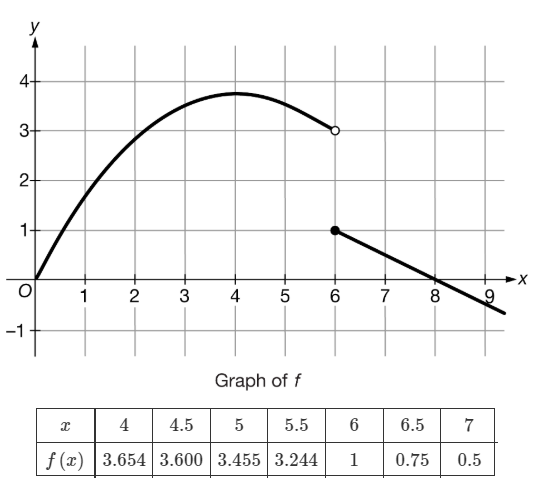 The graph of the function f and a table of selected values of  are shown above.  The graph of f has a horizontal tangent line at , is concave down for , and is linear for . (2 pts)Approximate the value of  using the data from the table.  Show the computations that lead to your answer.(2 pts) Is there a value of x, for , such that ?  Show all work.(1 pt) Find the value, or explain why it does not exist.  